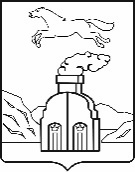 АДМИНИСТРАЦИЯ ГОРОДА БАРНАУЛАПОСТАНОВЛЕНИЕОт __________________						             №________________О внесении изменений                           и дополнений в постановление администрации города от 26.10.2016 №2118 (в редакции постановления от 06.09.2019 №1491)В целях совершенствования системы оплаты и учета проезда                          граждан на автомобильном транспорте и городском наземном                   электрическом транспорте по маршрутам регулярных перевозок города Барнаула ПОСТАНОВЛЯЮ:1. Внести в постановление администрации города от 26.10.2016 №2118 «Об утверждении Положения об электронной системе оплаты и учета проезда на автомобильном транспорте и городском наземном электрическом транспорте по маршрутам регулярных перевозок города Барнаула»                  (в редакции постановления от 06.09.2019 №1491) следующие изменения           и дополнения:1.1. Пункт 4 постановления изложить в следующей редакции:«4. Контроль за исполнением постановления возложить на первого заместителя главы администрации города.»;1.2. В приложении к постановлению:1.2.1. Абзац 8 раздела 3 «Структура Системы» исключить;1.2.2. Пункт 4.4 раздела 4 «Организация оплаты проезда и провоза багажа на общественном транспорте в Системе» изложить                                  в следующей редакции:«4.4. Пассажирам отказывается в совершении операции по регистрации поездки с использованием электронных средств платежа в случае приостановления действия, блокировки электронных средств платежа            в соответствии с разделом 25 Положения, в случае отсутствия на счете бесконтактной платежной карты суммы денежных средств, равной тарифу    за наличный расчет, утвержденному постановлением администрации города, а также если лимит электронного средства платежа исчерпан.»;1.2.3. Абзац 5 раздела 10 «Операции, совершаемые с использованием электронных средств платежа» изложить в следующей редакции:«проверка лимита электронного средства платежа - получение информации о количестве условных единиц на электронном средстве платежа с типом тарифного плана «Электронный кошелек», количестве оставшихся поездок и (или) периода времени, на который активировано электронное средство платежа с типом тарифного плана «Проездной билет», периода времени, на который активирована персональная транспортная карта вида «Льготная».»; 1.2.4. В разделе 11 «Присоединение электронных средств платежа              к Системе, за исключением бесконтактных платежных карт»:1.2.4.1. Пункт 11.4 изложить в следующей редакции:«11.4. Гарантийный срок службы электронных средств платежа             со дня присоединения к Системе составляет один год, за исключением персональных транспортных карт вида «Льготная».Гарантийный срок службы персональной транспортной карты вида «Льготная» составляет один год со дня ее выдачи.»;1.2.4.2. Пункт 11.5 исключить;1.2.5. Пункт 12.1 раздела 12 «Порядок активации электронных средств платежа, за исключением бесконтактных платежных карт» дополнить абзацем следующего содержания:«В случае внесения пользователем Системы денежных средств              на электронное средство платежа с использованием сервиса «Отложенное пополнение» активация электронного средства платежа осуществляется          в момент регистрации первой поездки через транспортный терминал или через терминал пополнения банковского платежного агента при проверке лимита электронного средства платежа.»;1.2.6. В разделе 15 «Порядок возврата денежных средств с электронных средств платежа, за исключением бесконтактных платежных карт»:1.2.6.1. В наименовании раздела слова «за исключением бесконтактных платежных карт» заменить словами «за исключением бесконтактных платежных карт, персональных транспортных карт вида «Льготная»;1.2.6.2. Абзац 3 пункта 15.2 изложить в следующей редакции:«неиспользование персональной транспортной карты для оплаты проезда в течение календарного месяца, на который активирована персональная транспортная карта.»; 1.2.6.3. Подпункты 15.8.1, 15.8.2 пункта 15.8 изложить в следующей редакции:«15.8.1. В случае, если активация персональной транспортной карты не проведена или установлен факт использования персональной транспортной карты для оплаты проезда и регистрации поездки в течение календарного месяца, на который активирована персональная транспортная карта, Центр      в течение пяти рабочих дней с момента получения заявления отказывает пользователю Системы в возврате денежных средств;15.8.2. В случае проведения активации персональной транспортной карты и неиспользования персональной транспортной карты для оплаты проезда и регистрации поездки в течение календарного месяца, на который активирована персональная транспортная карта, Центр в течение пяти рабочих дней с момента получения заявления направляет заявление                на возврат денежных средств оператору электронных денежных средств. Оператор электронных денежных средств в течение трех рабочих дней             с момента получения заявления на возврат денежных средств осуществляет перевод денежных средств на банковский счет, указанный в заявлении, или уведомляет пользователя Системы о дате получения наличных денежных средств в кассе оператора электронных денежных средств.»;1.2.6.4. Пункт 15.9 изложить в следующей редакции:«15.9. В случае утраты электронного средства платежа возврат денежных средств, внесенных в целях активации электронного средства платежа, не осуществляется.При утрате персональной транспортной карты восстановлению подлежит количество оставшихся поездок и (или) период времени, на который была активирована утраченная персональная транспортная карта, в порядке, установленном Положением о персональных транспортных картах для оплаты проезда на общественном транспорте по маршрутам регулярных перевозок города Барнаула, утвержденным постановлением администрации города.»;1.2.7. Раздел 16 изложить в следующей редакции:«16. Порядок замены неисправных электронных средств платежа, восстановления электронных средств платежа в случае утраты, за исключением бесконтактных платежных карт16.1. В случае обнаружения пользователем Системы неполадок               в работе электронного средства платежа пользователь Системы вправе обратиться в Центр с заявлением на замену электронного средства платежа      в письменном виде с предоставлением:документа, удостоверяющего личность;неисправного электронного средства платежа.16.2. Центр, получив неисправное электронное средство платежа, заявление на замену электронного средства платежа, проверяет исправность электронного средства платежа, тип тарифного плана на электронном средстве платежа.16.2.1. Если в Центр передано неисправное электронное средство платежа, при подтверждении неисправности электронного средства платежа, возникшей не по вине пользователя Системы в течение гарантийного срока службы электронного средства платежа, Центр выдает пользователю Системы в течение семи рабочих дней исправное электронное средство платежа с аналогичными тарифным планом и (или) лимитом электронного средства платежа при предъявлении пользователем Системы документа, удостоверяющего личность. Замена неисправного электронного средства платежа осуществляется бесплатно; 16.2.2. Если в Центр передано неисправное электронное средство платежа, при подтверждении неисправности электронного средства платежа, возникшей по истечении гарантийного срока службы электронного средства платежа или по вине пользователя Системы, Центр после оплаты пользователем Системы стоимости услуги по присоединению электронного средства платежа к Системе, установленной постановлением администрации города, выдает пользователю Системы в день обращения исправное электронное средство платежа с аналогичным тарифным планом и (или) лимитом электронного средства платежа при предъявлении пользователем Системы документа, удостоверяющего личность.16.3. При замене неисправного электронного средства платежа с типом тарифного плана «Проездной билет», персональной транспортной карты вида «Льготная» лимит электронного средства платежа восстанавливается только в случае обращения пользователя Системы в период времени, на который активировано электронное средство платежа.16.4. Восстановление утраченного электронного средства платежа,        за исключением персональной транспортной карты, не осуществляется.16.5. Замена неисправной персональной транспортной карты и ее восстановление в случае утраты осуществляется в соответствии                         с Положением о персональных транспортных картах для оплаты проезда        на общественном транспорте по маршрутам регулярных перевозок города Барнаула, утвержденным постановлением администрации города.»;1.2.8. Подпункт 18.2.2 пункта 18.2 раздела 18 «Права и обязанности Центра» изложить в следующей редакции:«18.2.2. Обеспечить создание, модернизацию, функционирование            и администрирование процессингового центра, управляющей подсистемы, подсистемы пополнения, отчетной подсистемы, подсистемы удаленного управления транспортным приложением, подсистемы обслуживания электронных средств платежа.»;1.2.9. В разделе 24 «Права и обязанности пользователей Системы»:1.2.9.1. Подпункт 24.1.2  пункта 24.1 изложить в следующей редакции:«24.1.2. Использовать персональные транспортные карты и электронные средства платежа с тарифным планом вида «Проездной билет «Для граждан», «Проездной «Единый на 60 дней» для оплаты проезда и (или) регистрации поездки одного пассажира;»;1.2.9.2. Подпункт 24.1.7 пункта 24.1 изложить в следующей редакции:«24.1.7. Вернуть денежные средства, внесенные для увеличения лимита электронных средств платежа, в случаях и порядке, предусмотренном Положением.»;1.2.9.3. Подпункт 24.2.2 пункта 24.2 изложить в следующей редакции:«24.2.2. Обратиться в пункты, организованные Центром, с письменным заявлением о блокировке персональной транспортной карты, в случае ее утраты, неисправности или изменения персональных данных гражданина, нанесенных на персональную транспортную карту;»;1.2.10. В разделе 25 «Блокировка и приостановление действия электронных средств платежа, за исключением бесконтактных платежных карт»:1.2.10.1. Пункт 25.2 изложить в следующей редакции:«25.2. Блокировка электронных средств платежа осуществляется Центром на основании письменного заявления пользователя Системы с приложением копии документа, удостоверяющего личность, в случаях:изменения персональных данных гражданина, нанесенных                      на персональную транспортную карту;утраты персональной транспортной карты; неисправности электронного средства платежа.»;1.2.10.2. В пункте 25.3 слова «держателя персональной транспортной карты» заменить словами «пользователя Системы»;1.2.10.3. Пункт 25.4 изложить в следующей редакции:«25.4. В случае блокировки персональной транспортной карты повторное оформление и выдача персональной транспортной карты осуществляется в соответствии с постановлениями администрации города, регулирующими порядок использования персональных транспортных карт.»;1.2.10.4. Дополнить пунктом 25.5 следующего содержания:«25.5. Приостановление действия электронных средств платежа осуществляется Центром с 1 июля по 31 августа для персональных транспортных карт «Школьная» и «Студенческая».».2. Комитету информационной политики (Андреева Е.С.) обеспечить опубликование постановления в газете «Вечерний Барнаул» и размещение 
на официальном Интернет-сайте города Барнаула.3. Контроль за исполнением постановления возложить на первого заместителя главы администрации города.Глава города                                                                                             В.Г.Франк